Carer’s Allowance SupplementWhat is it?An extra payment for carers in Scotland who already receive Carer’s Allowance.Carer’s Allowance Supplement is paid twice a year.Am I eligible?You are automatically eligible if:You live in Scotland.You are receiving Carer’s Allowance from the Department of Work and Pensions (DWP) on the qualifying dates. In 2021, the qualifying dates are 12th April and 11th October.When can I apply?You do not need to apply for Carer’s Allowance Supplement. You will be paid automatically if you are eligible. Social Security Scotland will send you a letter if you are due to get a payment.How much will I be paid?The current payment is £231.40 every six months. Payments are made in June and December.Where can I find further information?Further information about Carer’s Allowance Supplement can be found at www.mygov.scot/carers-allowance-supplementIf you do not currently receive Carer’s Allowance you may be eligible to apply if you are 16 or over, care for someone for at least 35 hours a week and they get certain benefits. Further information can be found at www.gov.uk/carers-allowanceMany organisations provide welfare rights advice and support to apply for benefits. For details of support available in your local area please contact Visibility Scotland:By phone on 0141 332 4632By email on info@visibilityscotland.org.ukVisit our website at www.visibilityscotland.org.ukWe value your feedbackYou can help us improve this factsheet by letting us know what you think about it. Contact us: By phone on 0141 332 4632By email on info@visibilityscotland.org.ukFactsheet produced in collaboration with Social Security Scotland, seescape and VisionPK:www.socialsecurity.gov.scot www.seescape.org.ukwww.visionpk.org.ukVisibility Scotland is the trading name of GWSSB (formerly Glasgow and West of Scotland Society for the Blind). GWSSB is a company registered in Scotland, limited by guarantee with its registered office at 2 Queen’s Crescent, Glasgow, being a recognised Scottish Charity. Registered number SC116552. Scottish Charity Number SC009738End of document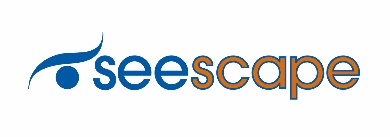 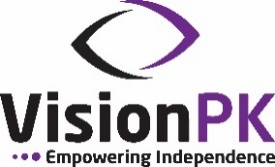 